Scheda identificativa del cane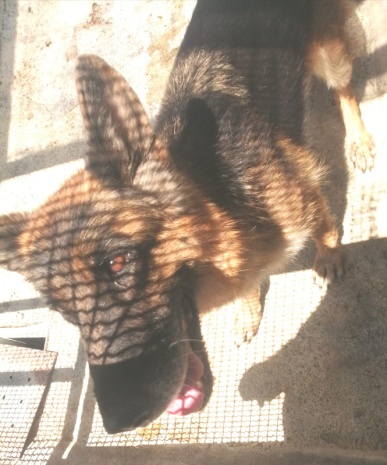 N. prog. del registro carico e scarico3414Microchip n. 380260044426809NomeSNRazzaP.T.SessoFColore del mantoNERO FOCATODATA DI NASCITA05/08/2018ProvenienzaBRONTEData ingresso in canile05/08/2021Data uscita dal canileMotivo dell'uscita dal canilePosizionato nel box n.(33Q)Visita Clinica di ingresso in struttura effettuata il 05/08/2021Il soggetto all’esame obiettivo generale si presenta in buono stato di salute e non presenta sintomi riconducibili a malattie infettive o diffusive. 